 MOHAMED 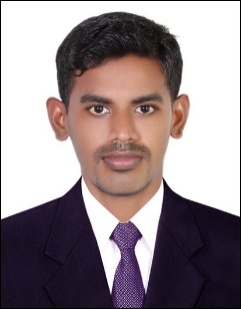 MOHAMED.373839@2freemail.com Civil Engineer | 3 Years Experience | Bachelor of Civil Engineering	Present Address	: Dubai– UAEVisa Status	: Visit VisaVisa Validity	: Until 16thDecember 2017 – Immediate AvailableCareer ObjectiveActively seeking for a profession in Construction, Fit-out, Infrastructure field as a junior site engineer / Site Supervisor with 3 years hands-on Indian experience from ground. During an employment period, I have gained sound knowledge in various streams such as Layout, Planning, estimation, site management & supervision which gives me enough knowledge to explore my carrier span.Professional SkillQuantity  SurveyPlanning & EstimationConstruction Drawings & Floor plansManaging man, material, equipment &environmentSite Inspection for Quality & Safety ComplianceTrainings & Tool Box talk, Daily briefings Scheduling & Proactive planning against deadlinesDocumentation & ReportingProfessional Experience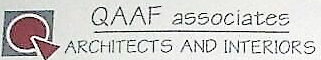 Designation		: Site Engineer -Civil (May’ 2016 ~ August’ 2017)Reporting Head		: Project managerProject Detail		: Commercial Complex and Convectional Center 13500Sq.F	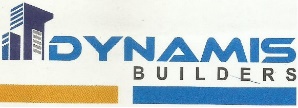 Designation		: Site Engineer (April’ 2014 ~April’ 2016)Reporting Head		: Project managerProject Details		: Residential Buildings (1000Sq.F ~ 5000Sq.F) – 30 Qty.Job Responsibilities:Plan and schedule construction work and assign work to labors and staff on daily basis.Inspect and Verify the Quality of materials and equipment.Analysis of material bills and Assist to estimate time & cost.Providing technical Support to ground staffs and assist them to solve real time problems.Site Inspection to monitor the current progress and ensure conformance to safety and quality standards.Collection of required data and determine the feasibility of construction.Coordination with suppliers, sub-contractors and handled multiple projects simultaneously.Maintaining the records of labors, resources and ensured construction compliance with the plan.Monitored the installation of Mechanical, Electrical and Plumbing systems.Technical and feasibility studies including site investigations.Ensured compliance with all project QA/QC procedures and requirements.Coordination with other activities on site and provide assistance for testing & commissioning.Directly assists construction, operations and maintenance activities on site and preparations of necessary report and data.Academic CredentialsTechnical Background:Degree Course		        : Bachelor in Civil Engineering (2014)Institute			        : Al-Ameen Engineering College - Erode - Tamil Nadu - IndiaBoard/University	        : Anna University – Chennai-Tamil Nadu – IndiaPG Diploma Course	        : Post Graduate Diploma in Quantity Surveying & Valuation (2014)Institute	 / Board/University    : Annamalai University – Tamil Nadu – India	Diploma Course		       : Diploma in Civil Engineering (2011)Institute			       : Mohamed Sathak Polytechnic College –Tamil Nadu – IndiaBoard/University	       : Directorate of Technical Education –Tamil Nadu - IndiaComputer Skills:Packages                              : Power user of MS Office products, MS-Word, Excel, Power Point	Software Module                   : AutoCAD2013Personal DataNationality		       : IndianDate of Birth		       : 31.12.1988Marital Status		       : MarriedDate of Issue 		       : 09/10/2014Date of Expiry 		       : 08/10/2024Visa Status		       : Visit Visa (Valid until 16th December 2017) Languages Known	       : English, Tamil and Malayalam.Reference		       : Available upon RequestPrevious Employer:Qaaf AssociateRamanathapuram, Tamilnadu, IndiaPast Employer:Dynamis Builders, Kanyakumari, Tamilnadu, India